ỦY BAN NHÂN DÂN QUẬN HOÀNG MAIỦY BAN NHÂN DÂN PHƯỜNG MAI ĐỘNG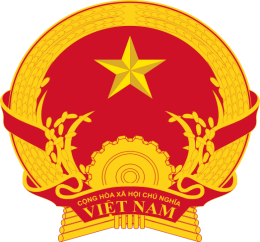 QUY TRÌNHMỤC ĐÍCHQuy định cách thức, trình tự các bước giải quyết thủ tục hành chính về việc Phê duyệt kế hoạch hỗ trợ, can thiệp đối với trẻ em bị xâm hại hoặc có nguy cơ bị bạo lực, bóc lột, bỏ rơi và trẻ em có hoàn cảnh đặc biệt.PHẠM VI ÁP DỤNGQuy trình này áp dụng đối với hoạt động tiếp nhận, xem xét và giải quyết thủ tục hành chính Phê duyệt kế hoạch hỗ trợ, can thiệp đối với trẻ em bị xâm hại hoặc có nguy cơ bị bạo lực, bóc lột, bỏ rơi và trẻ em có hoàn cảnh đặc biệt cho tổ chức, công dân tại UBND.Công chức phụ trách có trách nhiệm phối hợp với các bộ phận liên quan giúp lãnh đạo UBND thực hiện quy trình này.TÀI LIỆU THAM KHẢOCác văn bản pháp quy liên quan đề cập tại Phụ lục 01.ĐỊNH NGHĨA, VIẾT TẮTNỘI DUNG QUY TRÌNH(Xem trang sau)A. Lưu đồ thực hiện quy trìnhB. Diễn giải lưu đồPHỤ LỤC, BIỂU MẪULƯU TRỮ HỒ SƠPHÊ DUYỆT KẾ HOẠCH HỖ TRỢ, CAN THIỆP ĐỐI VỚI TRẺ EM BỊ XÂM HẠI HOẶC CÓ NGUY CƠ BỊ BẠO LỰC, BÓC LỘT, BỎ RƠI VÀ TRẺ EM CÓ HOÀN CẢNH ĐẶC BIỆTMÃ SỐ:QT-CSTE-03LẦN BAN HÀNH:03NGÀY BAN HÀNH:…/…/2022SOÁT XÉTPHÊ DUYỆTHọ và tênChữ kýChức vụLÝ LỊCH SỬA ĐỔILÝ LỊCH SỬA ĐỔILÝ LỊCH SỬA ĐỔILÝ LỊCH SỬA ĐỔILÝ LỊCH SỬA ĐỔIYêu cầu sửa đổi/ bổ sungTrang/ phần sửa đổiNội dung sửa đổiLầnsửa đổiNgàysửa đổi- UBND: Ủy ban nhân dân;- TTHC: Thủ tục hành chính;- BPMC: Bộ phận một cửa; Bộ phận tiếp nhận và trả kết quả thủ tục hành chính;- CQHCNN: Cơ quan hành chính nhà nước;- CSTE: Chăm sóc trẻ em;- LĐTBXH: Lao động – Thương binh và Xã hội;- BPLĐTBXH: Bộ phận Lao động – Thương binh và Xã hội.TTTrình tựTrách nhiệmThời gianBiểu mẫuTổ chức/cá nhânGiờ hành chínhTheo mục 5.3BPMC½ ngàyQT-UBND-06Công chức chuyên môn½ ngàyMẫu số 05Lãnh đạo UBND  03 ngàyMẫu số 05; mẫu số 02 (QT-UBND-06)Công chức chuyên môn/Lãnh đạo UBND01 ngàyPhiếu trình; hồ sơ; Quyết định phê duyệt và Kế hoạch hỗ trợ, can thiệp đối với trẻ em kèm theoCông chức chuyên môn½ ngàyPhiếu trình; hồ sơ; Quyết định phê duyệt và Kế hoạch hỗ trợ, can thiệp đối với trẻ em kèm theoLãnh đạo UBND½ ngàyQuyết định, kế hoạchCông chức chuyên mônGiờ hành chínhQT-UBND 065.1Cơ sở pháp lýCơ sở pháp lýCơ sở pháp lýCơ sở pháp lýCơ sở pháp lýCơ sở pháp lýPhụ lục 01Phụ lục 01Phụ lục 01Phụ lục 01Phụ lục 01Phụ lục 015.2Điều kiện thực hiện thủ tục hành chínhĐiều kiện thực hiện thủ tục hành chínhĐiều kiện thực hiện thủ tục hành chínhĐiều kiện thực hiện thủ tục hành chínhĐiều kiện thực hiện thủ tục hành chínhĐiều kiện thực hiện thủ tục hành chínhTrẻ em bị xâm hại, có nguy cơ bị bạo lực, bóc lột, bỏ rơi đã được người làm công tác bảo vệ trẻ em cấp xã đánh giá nguy cơ và xác định nhu cầu cần hỗ trợ, can thiệp.Trẻ em bị xâm hại, có nguy cơ bị bạo lực, bóc lột, bỏ rơi đã được người làm công tác bảo vệ trẻ em cấp xã đánh giá nguy cơ và xác định nhu cầu cần hỗ trợ, can thiệp.Trẻ em bị xâm hại, có nguy cơ bị bạo lực, bóc lột, bỏ rơi đã được người làm công tác bảo vệ trẻ em cấp xã đánh giá nguy cơ và xác định nhu cầu cần hỗ trợ, can thiệp.Trẻ em bị xâm hại, có nguy cơ bị bạo lực, bóc lột, bỏ rơi đã được người làm công tác bảo vệ trẻ em cấp xã đánh giá nguy cơ và xác định nhu cầu cần hỗ trợ, can thiệp.Trẻ em bị xâm hại, có nguy cơ bị bạo lực, bóc lột, bỏ rơi đã được người làm công tác bảo vệ trẻ em cấp xã đánh giá nguy cơ và xác định nhu cầu cần hỗ trợ, can thiệp.Trẻ em bị xâm hại, có nguy cơ bị bạo lực, bóc lột, bỏ rơi đã được người làm công tác bảo vệ trẻ em cấp xã đánh giá nguy cơ và xác định nhu cầu cần hỗ trợ, can thiệp.5.3Thành phần hồ sơThành phần hồ sơThành phần hồ sơBản chínhBản chínhBản saoBáo cáo tiếp nhận thông tin trẻ em và đánh giá nguy cơ ban đầu về tình trạng trẻ em bị xâm hại hoặc có nguy cơ bị bạo lực, bóc lột, bỏ rơi và trẻ em có hoàn cảnh đặc biệt (do Tổng đài điện thoại quốc gia bảo vệ trẻ em, cơ quan lao động - thương binh và xã hội các cấp, cơ quan công an các cấp, Ủy ban nhân dân cấp xã và người làm công tác bảo vệ trẻ em cấp xã lập).Báo cáo tiếp nhận thông tin trẻ em và đánh giá nguy cơ ban đầu về tình trạng trẻ em bị xâm hại hoặc có nguy cơ bị bạo lực, bóc lột, bỏ rơi và trẻ em có hoàn cảnh đặc biệt (do Tổng đài điện thoại quốc gia bảo vệ trẻ em, cơ quan lao động - thương binh và xã hội các cấp, cơ quan công an các cấp, Ủy ban nhân dân cấp xã và người làm công tác bảo vệ trẻ em cấp xã lập).Báo cáo tiếp nhận thông tin trẻ em và đánh giá nguy cơ ban đầu về tình trạng trẻ em bị xâm hại hoặc có nguy cơ bị bạo lực, bóc lột, bỏ rơi và trẻ em có hoàn cảnh đặc biệt (do Tổng đài điện thoại quốc gia bảo vệ trẻ em, cơ quan lao động - thương binh và xã hội các cấp, cơ quan công an các cấp, Ủy ban nhân dân cấp xã và người làm công tác bảo vệ trẻ em cấp xã lập).0101Báo cáo đánh giá nguy cơ ban đầu về tình trạng trẻ em bị xâm hại hoặc có nguy cơ bị bạo lực, bóc lột, bỏ rơi (do người làm công tác bảo vệ trẻ em cấp xã lập).Báo cáo đánh giá nguy cơ ban đầu về tình trạng trẻ em bị xâm hại hoặc có nguy cơ bị bạo lực, bóc lột, bỏ rơi (do người làm công tác bảo vệ trẻ em cấp xã lập).Báo cáo đánh giá nguy cơ ban đầu về tình trạng trẻ em bị xâm hại hoặc có nguy cơ bị bạo lực, bóc lột, bỏ rơi (do người làm công tác bảo vệ trẻ em cấp xã lập).0101Báo cáo thu thập thông tin, đánh giá nguy cơ cụ thể tình hình trẻ em (do người làm công tác bảo vệ trẻ em cấp xã lập).Báo cáo thu thập thông tin, đánh giá nguy cơ cụ thể tình hình trẻ em (do người làm công tác bảo vệ trẻ em cấp xã lập).Báo cáo thu thập thông tin, đánh giá nguy cơ cụ thể tình hình trẻ em (do người làm công tác bảo vệ trẻ em cấp xã lập).0101Biên bản cuộc họp xác định nhu cầu cần hỗ trợ, can thiệp cho trẻ em và các tài liệu khác có liên quan (do người làm công tác bảo vệ trẻ em cấp xã lập).Biên bản cuộc họp xác định nhu cầu cần hỗ trợ, can thiệp cho trẻ em và các tài liệu khác có liên quan (do người làm công tác bảo vệ trẻ em cấp xã lập).Biên bản cuộc họp xác định nhu cầu cần hỗ trợ, can thiệp cho trẻ em và các tài liệu khác có liên quan (do người làm công tác bảo vệ trẻ em cấp xã lập).0101Dự thảo Quyết định phê duyệt và kế hoạch hỗ trợ, can thiệp (do người làm công tác bảo vệ trẻ em cấp xã lập).Dự thảo Quyết định phê duyệt và kế hoạch hỗ trợ, can thiệp (do người làm công tác bảo vệ trẻ em cấp xã lập).Dự thảo Quyết định phê duyệt và kế hoạch hỗ trợ, can thiệp (do người làm công tác bảo vệ trẻ em cấp xã lập).0101Các tài liệu có liên quan khác (nếu có).Các tài liệu có liên quan khác (nếu có).Các tài liệu có liên quan khác (nếu có).01015.4Số lượng hồ sơSố lượng hồ sơSố lượng hồ sơSố lượng hồ sơSố lượng hồ sơSố lượng hồ sơ01 bộ01 bộ01 bộ01 bộ01 bộ01 bộ5.5Thời hạn giải quyếtThời hạn giải quyếtThời hạn giải quyếtThời hạn giải quyếtThời hạn giải quyếtThời hạn giải quyết06 ngày làm việc kể từ ngày nhận đủ hồ sơ hợp lệ06 ngày làm việc kể từ ngày nhận đủ hồ sơ hợp lệ06 ngày làm việc kể từ ngày nhận đủ hồ sơ hợp lệ06 ngày làm việc kể từ ngày nhận đủ hồ sơ hợp lệ06 ngày làm việc kể từ ngày nhận đủ hồ sơ hợp lệ06 ngày làm việc kể từ ngày nhận đủ hồ sơ hợp lệ5.6Nơi tiếp nhận hồ sơNơi tiếp nhận hồ sơNơi tiếp nhận hồ sơNơi tiếp nhận hồ sơNơi tiếp nhận hồ sơNơi tiếp nhận hồ sơBộ phận một cửa UBND Bộ phận một cửa UBND Bộ phận một cửa UBND Bộ phận một cửa UBND Bộ phận một cửa UBND Bộ phận một cửa UBND 5.7Lệ phíLệ phíLệ phíLệ phíLệ phíLệ phíKhông Không Không Không Không Không 5.8Kết quả giải quyết thủ tục hành chínhKết quả giải quyết thủ tục hành chínhKết quả giải quyết thủ tục hành chínhKết quả giải quyết thủ tục hành chínhKết quả giải quyết thủ tục hành chínhKết quả giải quyết thủ tục hành chínhQuyết định phê duyệt và Kế hoạch hỗ trợ, can thiệp đối với trẻ em kèm theo (do Chủ tịch Ủy ban nhân dân cấp xã ban hành).Quyết định phê duyệt và Kế hoạch hỗ trợ, can thiệp đối với trẻ em kèm theo (do Chủ tịch Ủy ban nhân dân cấp xã ban hành).Quyết định phê duyệt và Kế hoạch hỗ trợ, can thiệp đối với trẻ em kèm theo (do Chủ tịch Ủy ban nhân dân cấp xã ban hành).Quyết định phê duyệt và Kế hoạch hỗ trợ, can thiệp đối với trẻ em kèm theo (do Chủ tịch Ủy ban nhân dân cấp xã ban hành).Quyết định phê duyệt và Kế hoạch hỗ trợ, can thiệp đối với trẻ em kèm theo (do Chủ tịch Ủy ban nhân dân cấp xã ban hành).Quyết định phê duyệt và Kế hoạch hỗ trợ, can thiệp đối với trẻ em kèm theo (do Chủ tịch Ủy ban nhân dân cấp xã ban hành).5.9Quy trình xử lý công việcQuy trình xử lý công việcQuy trình xử lý công việcQuy trình xử lý công việcQuy trình xử lý công việcQuy trình xử lý công việcTTTrình tự thực hiệnTrách nhiệmThời gianThời gianBiểu mẫuBiểu mẫuNộp hồ sơTổ chức, cá nhân có nhu cầu phê duyệt Kế hoạch hỗ trợ, can thiệp đối với trẻ em bị xâm hại hoặc có nguy cơ bị bạo lực, bóc lột, bỏ rơi  chuẩn bị bộ hồ sơ theo quy định tại mục 5.3 và lựa chọn nộp hồ sơ bằng một trong các hình thức sau:- Nộp trực tiếp tại BPMC;- Nộp qua dịch vụ Bưu chính công ích;- Đăng ký trực tuyến tại http://www.dichvucong.gov.vn/ Cá nhân/ Tổ chứcGiờ hành chínhGiờ hành chínhTheo mục 5.3Theo mục 5.3Tiếp nhận, kiểm tra hồ sơ- Bộ phận một cửa tiếp nhận hồ sơ và kiểm tra hồ sơ theo quy định tại QT-UBND-06 Quy trình Giải quyết thủ tục hành chính theo cơ chế một cửa, một cửa liên thông.BPMC½ ngày½ ngàyQT-UBND-06QT-UBND-06Bàn giao hồ sơ- Bàn giao trực tiếp hồ sơ cho công chức chuyên mônBPMC;Công chức chuyên môn½ ngày½ ngàyPhiếu kiểm soát quá trình giải quyết hồ sơPhiếu kiểm soát quá trình giải quyết hồ sơXử lý hồ sơCông chức chuyên ôn có trách nhệm thụ ký hồ sơ chuyển cho lãnh đạo BND cấp xã kèm theo ý kiến đánh giá hồ sơ đủ điều kiện hay không đủ điều kiện và trình lịch thẩm định:Đối với hồ sơ qua thẩm tra, thẩm định chưa đủ điều kiện giải quyết,công chức chuyên môn trả lại cho tổ chức, cá nhân hồ sơ kèm theo văn bản thông báo và nêu rõ lý do, nội dung cần bỏ sung theo phiếu yêu cầu bổ sung, hoàn thiện hồ sơ (mẫu số 02) thông qua BPMC. Thời gian thông báo không quá 03 ngày làm việc kể từ ngày tiếp nhận hồ sơ. Thời hạn giải quyết được tính lại từ đầu sau khi nhận đủ hồ sơ.Đối với hồ sơ quá hạn giải quyết trong thời hạn chậm nhất 01 ngày trước ngày hết hạn, công chức chuyên môn phải thông báo bằng văn bản tới BPMC và gửi văn bản xin lỗi tổ chức cá nhân, trong đó ghi rõ lý do quá hạn, thời gian đề nghị gia hạn trả kết quả theo phiếu xin lỗi và hẹn lại ngày trả kết quả. Việc hẹn lại ngày trả kết quả được thực hiện không quá một lần.Đối với hồ sơ không đủ điều kiện để tiếp tục giải quyết, công chức chuyên môn lập văn bản thông báo hồ so không đủ điều kện giải quyết, trình ký chuyển về BPMC thông báo cho Tổ chức, cá nhân.BPMC; Công chức chuyên môn03 ngày03 ngàyPhiếu yêu cầu bổ sung, hoàn thiện hồ sơ; Phiếu xin lỗi và hẹn lại ngày trả kết quả. Phiếu yêu cầu bổ sung, hoàn thiện hồ sơ; Phiếu xin lỗi và hẹn lại ngày trả kết quả. Hoàn thiện hồ sơ, trình lãnh đạoCông chức chuyên môn hoàn thiện hồ sơ, lập phiếu trình giải quyết công việc trình lãnh đạo UBND cấp xã xem xétChủ tịch UBND/ công chức chuyên môn 01 ngày01 ngàyPhiếu trình, hồ sơ Phiếu trình, hồ sơ Xem xét, phê duyệtLãnh đạo UBND cấp xã xem xét, ký duyệt “Quyết định phê duyệt và Kế hoạch hỗ trợ, can thiệp đối với trẻ em kèm theo. Ký xác nhận vào Phiếu kiểm soát quá trình giải quyết hồ sơ.Trong trường hợp từ chối thì ký văn bản từ chối.Lãnh đạo UBND ½ ngày½ ngàyQuyết định phê duyệt và Kế hoạch hỗ trợ, can thiệp đối với trẻ Quyết định phê duyệt và Kế hoạch hỗ trợ, can thiệp đối với trẻ Phát hành văn bản chuyển BPMCCông chức chuyên môn chuyển văn hư vào số văn bản, phát hành văn bản.Bàn giao kết quả về BPMC.Công chức chuyên môn; VP; BPMC½ ngày½ ngàyQuyết định và Kế hoạch Quyết định và Kế hoạch Trả kết quảBPMC trả kết quả cho tổ chức, cá nhân theo quy định.BPMCGiờ hành chínhGiờ hành chínhMã sốTên biểu mẫu, phụ lụcPhụ lục 01Cơ sở pháp lý	Biểu mẫu ban hành kèm theo Nghị định số 56/2017/NĐ-CP	Biểu mẫu ban hành kèm theo Nghị định số 56/2017/NĐ-CPMẫu số 01Báo cáo tiếp nhận thông tin trẻ emMẫu số 02Báo cáo đánh giá nguy cơ ban đầu, thực hiện các biện pháp bảo đảm an toàn tạm thời cho trẻ emMẫu số 03Báo cáo thu thập thông tin và đánh giá nguy cơ cụ thể Mẫu số 04Kế hoạch hỗ trợ, can thiệpMẫu số 05Quyết định phê duyệt Kế hoạch hỗ trợ, can thiệpTTVăn bản lưuTrách nhiệm lưuThời gian lưuHồ sơ nộp tại mục 5.3BPLĐTBXH01 năm Phiếu phiếu kiểm soát quá trình giải quyết hồ sơBPLĐTBXH01 năm Quyết định phê duyệt và Kế hoạch hỗ trợ, can thiệp đối với trẻ em kèm theoBPLĐTBXH01 năm Sổ theo dõiBPLĐTBXH + BPMC01 năm Phiếu tiếp nhận hồ sơ và hẹn trả kết quảBPLĐTBXH + BPMC01 năm Các giấy tờ quy định tại QT-UBND-06 phát sinh trong quá trình giải quyết TTHCBPMC01 năm 